Ежемесячная денежная выплата ветеранам труда Челябинской области.Не пользующимся услугами местной связи с 1 января 2021 года 1081 руб.Пользующимся услугами местной связи с 1 января 2021 года 1265 руб.Документы, необходимые для предоставления гос. услуги:Заявление о назначении ежемесячной денежной выплаты.Документ, удостоверяющий личность.Документ, подтверждающий право гражданина на ежемесячную денежную выплату.Договор об оказании услуг местной телефонной связи (в случае если ветеранами труда, ветеранами военной службы, ветеранами труда Челябинской области указаны в заявлении сведения о наличии услуг местной телефонной связи).Документ, подтверждающий наличие лицевого счета в кредитной организации, при выборе заявителем способа получения компенсации расходов с банковского счета.Документ, подтверждающий полномочия представителя заявителя (в случае если от имени заявителя выступает его представитель).Документы, получаемые на основании межведомственных запросов (могут быть представлены заявителем по собственной инициативе)Справка органа социальной защиты по месту жительства заявителя о неполучении им ежемесячной денежной выплаты по месту жительства (в случае если заявитель желает получать ежемесячную денежную выплату по месту пребывания).Справка о неполучении ежемесячной денежной выплаты по прежнему месту жительства (пребывания) заявителя (в случае изменения заявителем места жительства (пребывания)).Пенсионное удостоверение, выданное «Отделением Пенсионного фонда Российской Федерации по Челябинской области.Необходимо в течение месяца сообщать о любых обстоятельствах, влекущих прекращение (изменение места жительства, утрата права на получение ЕДВ, другое).Прием документов ведется в центрах предоставления государственных и муниципальных услуг «Мои документы» по адресам: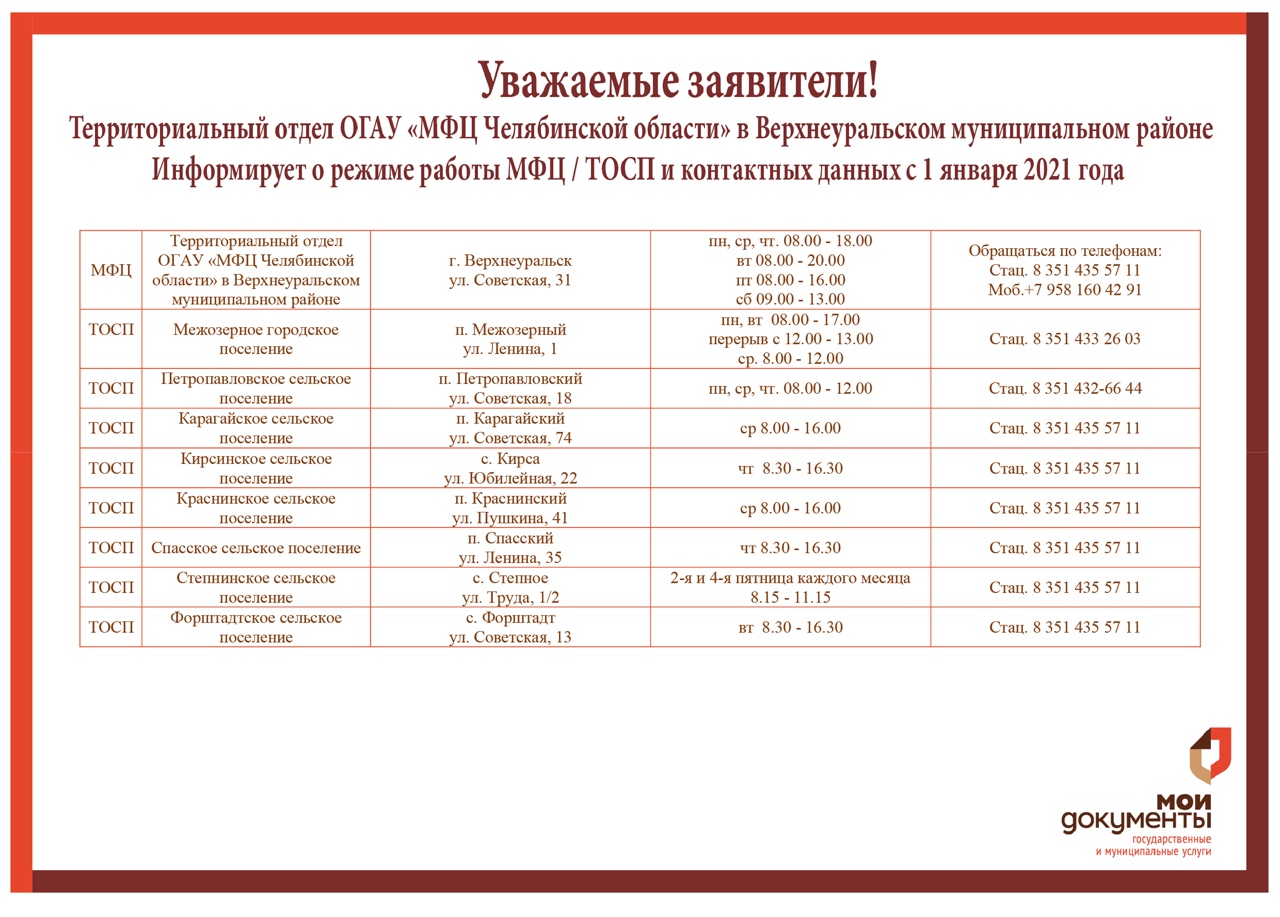 Также прием документов осуществляется специалистами управления социальной защиты населения по адресу:Советская ул., д.17, Верхнеуральск г. кабинет № 12Часы приема: вторник, четверг, пятница с 8.00 до 17.00, перерыв на обед с 12.00 до 13.00.Услуга может быть получена с помощью портала госуслуг https://www.gosuslugi.ru.